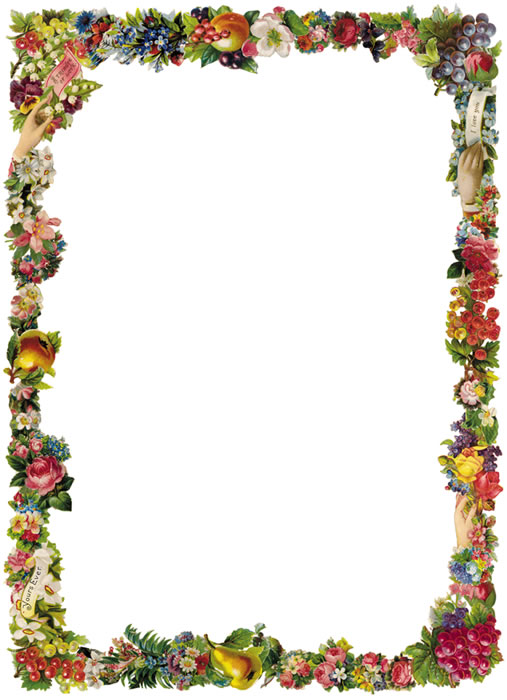 el ingrediente1 tomate (grande) o lata de tomates                                  
1 pepino 
2 pimiento verde 
1/4 de cucharadita de ajo en polvo 
1 1/2 tazas de jugo de tomate(Normal / Sin o con bajo contenido de sodio) 
1 1/2 tazas de agua 
3 cucharadas de vinagre de vino tinto 
2 cucharadas de aceite vegetal 
1/4 de cucharadita de pimienta negra 
3 tallos de apio 
1 cebolla roja pequeña (opcional) 
2 limón cortado en 4 trimestres = 8 piezascoberturaCilantro fresco picado 
dados fruta 
rodajas frescas 
rodajas Ají Jalapeño 
salsa picante (opcional)       Direcciones 

              1. Lavar y cortar el tomate, lavar el pepino y corte longitudinalmente luego cuchara                           las semillas, lavar y semillas  Pimientos, lavar el apio y pelar la cebolla picar todo en pedazos muy pequeños. 

2. Ponga todos los ingredientes en un vaso grande o recipiente de plástico. 

3. Revuelva bien con un mazo de madera o cuchara de plástico. 

4. Enfriar en el frigorífico durante 1-2 horas antes de servir./ si fuera echar cubitos de hielo para mantener fría. 

5. Ingredientes -Colocar en la seccional de charola o separar cuencos de fresco cilantro picado, fresco trocitos de fruta, melones, Mangos y sandías. Fresh rodajas de limón. 

6. tenga una botella de salsa picante o rodajas de jalapeños para aquellos que les guste picante
7. Configurar y dejar que los huéspedes construir sus propias.